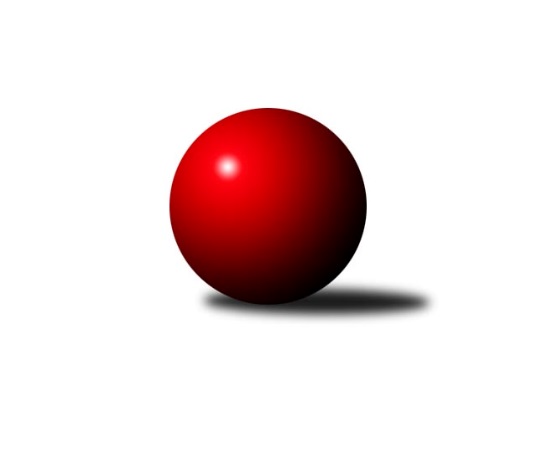 Č.3Ročník 2020/2021	24.9.2020Nejlepšího výkonu v tomto kole: 2573 dosáhlo družstvo: VSK ČVUT Praha BMistrovství Prahy 3 2020/2021Výsledky 3. kolaSouhrnný přehled výsledků:AC Sparta B	- TJ Astra Zahradní Město B	5:3	2336:2328	6.0:6.0	21.9.SK Rapid Praha 	- VSK ČVUT Praha B	3:5	2502:2573	5.0:7.0	21.9.KK Slavia Praha D	- Sokol Kobylisy D	2:6	2159:2310	5.0:7.0	22.9.TJ ZENTIVA Praha 	- KK Dopravní podniky Praha A	1:7	2051:2331	2.5:9.5	22.9.TJ Sokol Praha-Vršovice C	- KK Dopravní podniky Praha B	6:2	2213:2038	8.0:4.0	23.9.KK Konstruktiva Praha E	- SK Meteor Praha E	5:3	2397:2236	8.5:3.5	24.9.TJ Praga Praha B	- SK Žižkov Praha D	6:2	2248:2245	7.0:5.0	24.9.Tabulka družstev:	1.	KK Dopravní podniky Praha A	3	3	0	0	21.0 : 3.0 	29.5 : 6.5 	 2530	6	2.	AC Sparta B	3	3	0	0	16.0 : 8.0 	22.5 : 13.5 	 2487	6	3.	VSK ČVUT Praha B	3	2	0	1	15.0 : 9.0 	20.5 : 15.5 	 2497	4	4.	Sokol Kobylisy D	3	2	0	1	15.0 : 9.0 	19.5 : 16.5 	 2210	4	5.	TJ Sokol Praha-Vršovice C	3	2	0	1	14.0 : 10.0 	20.5 : 15.5 	 2159	4	6.	TJ Praga Praha B	3	2	0	1	14.0 : 10.0 	20.0 : 16.0 	 2353	4	7.	TJ Astra Zahradní Město B	3	1	0	2	11.0 : 13.0 	16.5 : 19.5 	 2242	2	8.	SK Rapid Praha	3	1	0	2	11.0 : 13.0 	15.5 : 20.5 	 2427	2	9.	KK Konstruktiva Praha E	3	1	0	2	10.0 : 14.0 	17.5 : 18.5 	 2449	2	10.	SK Meteor Praha E	3	1	0	2	9.0 : 15.0 	15.0 : 21.0 	 2239	2	11.	KK Slavia Praha D	3	1	0	2	9.0 : 15.0 	15.0 : 21.0 	 2181	2	12.	TJ ZENTIVA Praha	3	1	0	2	8.0 : 16.0 	16.5 : 19.5 	 2203	2	13.	KK Dopravní podniky Praha B	3	1	0	2	8.0 : 16.0 	9.5 : 26.5 	 2156	2	14.	SK Žižkov Praha D	3	0	0	3	7.0 : 17.0 	14.0 : 22.0 	 2281	0Podrobné výsledky kola:	 AC Sparta B	2336	5:3	2328	TJ Astra Zahradní Město B	Kamila Svobodová	 	 196 	 193 		389 	 1:1 	 372 	 	202 	 170		Lucie Hlavatá	Miroslav Viktorin	 	 223 	 181 		404 	 1:1 	 426 	 	210 	 216		Radovan Šimůnek	Vít Fikejzl	 	 192 	 219 		411 	 2:0 	 329 	 	151 	 178		Jakub Jetmar	Jan Červenka	 	 134 	 201 		335 	 0:2 	 438 	 	207 	 231		Tomáš Kudweis	Zdeněk Cepl	 	 195 	 231 		426 	 2:0 	 342 	 	173 	 169		Martin Kozdera	Jan Vácha	 	 178 	 193 		371 	 0:2 	 421 	 	192 	 229		Vojtěch Kosteleckýrozhodčí: Nejlepší výkon utkání: 438 - Tomáš Kudweis	 SK Rapid Praha 	2502	3:5	2573	VSK ČVUT Praha B	Jiří Hofman	 	 201 	 226 		427 	 1:1 	 421 	 	210 	 211		David Knoll	Josef Pokorný	 	 239 	 200 		439 	 1:1 	 459 	 	217 	 242		Jiří Škoda	Vojtěch Roubal	 	 227 	 214 		441 	 1:1 	 439 	 	220 	 219		Martin Kočí	Petr Valta	 	 195 	 215 		410 	 0:2 	 486 	 	270 	 216		Richard Glas	František Pudil	 	 198 	 211 		409 	 2:0 	 374 	 	185 	 189		Richard Stojan	Antonín Tůma	 	 191 	 185 		376 	 0:2 	 394 	 	202 	 192		Tomáš Kunešrozhodčí: Nejlepší výkon utkání: 486 - Richard Glas	 KK Slavia Praha D	2159	2:6	2310	Sokol Kobylisy D	Jiří Kryda ml.	 	 141 	 149 		290 	 0:2 	 357 	 	179 	 178		František Stibor	Zdeněk Novák	 	 205 	 209 		414 	 1:1 	 416 	 	203 	 213		Miroslav Bohuslav	Karel Bernat	 	 191 	 193 		384 	 2:0 	 369 	 	177 	 192		Jiří Bílka	Petr Knap	 	 203 	 197 		400 	 2:0 	 359 	 	200 	 159		Miroslava Kmentová	Jan Rabenseifner	 	 190 	 176 		366 	 0:2 	 427 	 	216 	 211		Markéta Březinová	Vladimír Kněžek	 	 170 	 135 		305 	 0:2 	 382 	 	189 	 193		Jana Cermanovározhodčí: Nejlepší výkon utkání: 427 - Markéta Březinová	 TJ ZENTIVA Praha 	2051	1:7	2331	KK Dopravní podniky Praha A	Lenka Krausová	 	 191 	 219 		410 	 1.5:0.5 	 398 	 	191 	 207		Jaroslav Vondrák	Ladislav Holeček	 	 168 	 119 		287 	 0:2 	 385 	 	188 	 197		Jan Novák	Jan Bártl	 	 186 	 185 		371 	 0:2 	 398 	 	196 	 202		Jindřich Habada	Věra Štefanová	 	 151 	 185 		336 	 1:1 	 350 	 	187 	 163		Petra Švarcová	Jana Valentová	 	 158 	 164 		322 	 0:2 	 363 	 	183 	 180		Jindřich Málek	Eliška Fialová	 	 161 	 164 		325 	 0:2 	 437 	 	225 	 212		Miroslav Tomešrozhodčí: Nejlepší výkon utkání: 437 - Miroslav Tomeš	 TJ Sokol Praha-Vršovice C	2213	6:2	2038	KK Dopravní podniky Praha B	Miroslav Klabík	 	 176 	 192 		368 	 1:1 	 376 	 	199 	 177		Jaroslav Michálek	Miroslav Kettner	 	 182 	 231 		413 	 2:0 	 329 	 	169 	 160		Karel Hnátek st.	Vladimír Strnad	 	 180 	 204 		384 	 2:0 	 297 	 	148 	 149		Jiří Svozílek	Jana Myšičková	 	 193 	 156 		349 	 1:1 	 339 	 	152 	 187		Bohumil Plášil	Jaroslav Bělohlávek	 	 179 	 186 		365 	 2:0 	 322 	 	150 	 172		Dagmar Svobodová	Karel Wolf	 	 160 	 174 		334 	 0:2 	 375 	 	171 	 204		Josef Málekrozhodčí: Nejlepší výkon utkání: 413 - Miroslav Kettner	 KK Konstruktiva Praha E	2397	5:3	2236	SK Meteor Praha E	Petr Mašek *1	 	 181 	 213 		394 	 2:0 	 312 	 	137 	 175		Jan Šťastný	Jiřina Beranová	 	 164 	 189 		353 	 1:1 	 358 	 	202 	 156		Jiří Svoboda	Stanislava Švindlová	 	 169 	 206 		375 	 2:0 	 316 	 	153 	 163		Jiřina Šmejkalová	Milan Perman	 	 224 	 195 		419 	 1:1 	 438 	 	207 	 231		Zdeněk Míka	Zbyněk Lébl	 	 225 	 215 		440 	 2:0 	 388 	 	191 	 197		Jan Petráček	Bohumír Musil	 	 214 	 202 		416 	 0.5:1.5 	 424 	 	214 	 210		Jiří Novotnýrozhodčí: střídání: *1 od 51. hodu František VondráčekNejlepší výkon utkání: 440 - Zbyněk Lébl	 TJ Praga Praha B	2248	6:2	2245	SK Žižkov Praha D	Vít Kluganost	 	 202 	 221 		423 	 2:0 	 393 	 	195 	 198		Michal Truksa	Pavlína Kašparová	 	 186 	 209 		395 	 1:1 	 369 	 	201 	 168		Jiří Štoček	Pavel Jakl	 	 149 	 165 		314 	 0:2 	 419 	 	219 	 200		Lenka Špačková	Ondřej Maňour	 	 173 	 180 		353 	 1:1 	 373 	 	204 	 169		Václav Žďárek	Martin Kovář	 	 191 	 201 		392 	 1:1 	 372 	 	199 	 173		Petr Štěrba	Tomáš Smékal	 	 174 	 197 		371 	 2:0 	 319 	 	151 	 168		Martin Tožičkarozhodčí: Nejlepší výkon utkání: 423 - Vít KluganostPořadí jednotlivců:	jméno hráče	družstvo	celkem	plné	dorážka	chyby	poměr kuž.	Maximum	1.	Milan Perman 	KK Konstruktiva Praha E	449.00	310.5	138.5	5.0	2/3	(479)	2.	Richard Glas 	VSK ČVUT Praha B	446.33	304.7	141.7	5.7	3/3	(486)	3.	Bohumír Musil 	KK Konstruktiva Praha E	441.67	301.0	140.7	5.3	3/3	(462)	4.	Zdeněk Cepl 	AC Sparta B	439.50	296.3	143.3	9.8	2/2	(476)	5.	Martin Kočí 	VSK ČVUT Praha B	432.50	299.5	133.0	6.0	2/3	(439)	6.	Miroslav Tomeš 	KK Dopravní podniky Praha A	431.67	300.0	131.7	6.7	3/3	(440)	7.	Jaroslav Vondrák 	KK Dopravní podniky Praha A	429.67	300.3	129.3	7.7	3/3	(471)	8.	Jiří Škoda 	VSK ČVUT Praha B	429.67	301.7	128.0	12.0	3/3	(459)	9.	Miroslav Viktorin 	AC Sparta B	426.50	305.5	121.0	8.3	2/2	(437)	10.	Josef Pokorný 	SK Rapid Praha 	426.25	295.0	131.3	7.5	2/2	(439)	11.	Jiří Hofman 	SK Rapid Praha 	426.25	297.3	129.0	5.8	2/2	(482)	12.	Jiří Novotný 	SK Meteor Praha E	425.00	299.7	125.3	7.3	3/3	(466)	13.	Jan Novák 	KK Dopravní podniky Praha A	422.00	294.7	127.3	7.3	3/3	(461)	14.	Zbyněk Lébl 	KK Konstruktiva Praha E	420.67	298.3	122.3	7.7	3/3	(440)	15.	Zdeněk Míka 	SK Meteor Praha E	420.33	298.3	122.0	9.0	3/3	(451)	16.	David Knoll 	VSK ČVUT Praha B	419.67	294.3	125.3	11.3	3/3	(441)	17.	Jindřich Habada 	KK Dopravní podniky Praha A	419.33	294.7	124.7	9.3	3/3	(433)	18.	Vít Kluganost 	TJ Praga Praha B	418.75	299.5	119.3	10.0	2/2	(436)	19.	Petr Mašek 	KK Konstruktiva Praha E	418.50	291.0	127.5	8.0	2/3	(433)	20.	Vojtěch Roubal 	SK Rapid Praha 	417.00	297.0	120.0	9.0	2/2	(441)	21.	Petra Švarcová 	KK Dopravní podniky Praha A	417.00	297.0	120.0	9.3	3/3	(454)	22.	Kamila Svobodová 	AC Sparta B	416.00	284.3	131.8	7.5	2/2	(426)	23.	Jiří Neumajer 	AC Sparta B	411.50	288.0	123.5	8.0	2/2	(428)	24.	Lenka Krausová 	TJ ZENTIVA Praha 	410.50	285.8	124.8	10.5	2/2	(424)	25.	Jindřich Málek 	KK Dopravní podniky Praha A	410.33	288.3	122.0	8.0	3/3	(447)	26.	Jaroslav Michálek 	KK Dopravní podniky Praha B	409.50	289.5	120.0	11.3	2/2	(466)	27.	Ondřej Maňour 	TJ Praga Praha B	408.50	287.3	121.3	7.3	2/2	(441)	28.	Jan Vácha 	AC Sparta B	407.75	284.0	123.8	11.3	2/2	(421)	29.	Pavlína Kašparová 	TJ Praga Praha B	406.75	295.3	111.5	11.8	2/2	(414)	30.	Tomáš Kudweis 	TJ Astra Zahradní Město B	406.67	291.0	115.7	11.3	3/3	(438)	31.	Zdeněk Novák 	KK Slavia Praha D	404.75	286.3	118.5	10.3	2/2	(414)	32.	Richard Stojan 	VSK ČVUT Praha B	404.00	282.0	122.0	10.5	2/3	(434)	33.	Lenka Špačková 	SK Žižkov Praha D	402.00	283.3	118.7	8.7	3/3	(419)	34.	František Pudil 	SK Rapid Praha 	399.75	280.0	119.8	10.3	2/2	(409)	35.	Miroslav Bohuslav 	Sokol Kobylisy D	396.50	287.0	109.5	10.5	2/3	(416)	36.	Markéta Březinová 	Sokol Kobylisy D	396.33	282.0	114.3	9.0	3/3	(427)	37.	Petr Valta 	SK Rapid Praha 	395.00	280.0	115.0	10.0	2/2	(410)	38.	Karel Bernat 	KK Slavia Praha D	394.25	281.8	112.5	9.5	2/2	(407)	39.	Lucie Hlavatá 	TJ Astra Zahradní Město B	393.67	276.3	117.3	9.7	3/3	(407)	40.	Marek Sedlák 	TJ Astra Zahradní Město B	392.00	271.5	120.5	6.5	2/3	(412)	41.	Martin Kovář 	TJ Praga Praha B	391.75	274.0	117.8	7.8	2/2	(393)	42.	Radovan Šimůnek 	TJ Astra Zahradní Město B	391.67	276.7	115.0	7.0	3/3	(426)	43.	Josef Málek 	KK Dopravní podniky Praha B	391.50	284.0	107.5	11.0	2/2	(408)	44.	Stanislava Švindlová 	KK Konstruktiva Praha E	391.00	273.0	118.0	8.7	3/3	(415)	45.	Jiří Lankaš 	AC Sparta B	391.00	278.5	112.5	14.5	2/2	(409)	46.	Vladimír Strnad 	TJ Sokol Praha-Vršovice C	390.75	283.3	107.5	8.3	2/2	(401)	47.	Bohumil Strnad 	SK Žižkov Praha D	389.00	265.0	124.0	6.0	2/3	(409)	48.	Tomáš Kuneš 	VSK ČVUT Praha B	389.00	285.3	103.7	14.3	3/3	(405)	49.	Jan Petráček 	SK Meteor Praha E	385.67	277.7	108.0	9.7	3/3	(412)	50.	Jan Bártl 	TJ ZENTIVA Praha 	384.75	266.5	118.3	9.8	2/2	(408)	51.	Jiří Štoček 	SK Žižkov Praha D	384.00	271.7	112.3	11.7	3/3	(405)	52.	Martin Tožička 	SK Žižkov Praha D	383.67	271.3	112.3	11.7	3/3	(434)	53.	Petr Kšír 	TJ Praga Praha B	383.50	284.5	99.0	11.5	2/2	(389)	54.	Tomáš Rejpal 	VSK ČVUT Praha B	381.50	283.5	98.0	15.5	2/3	(397)	55.	Antonín Tůma 	SK Rapid Praha 	379.25	281.3	98.0	10.5	2/2	(449)	56.	Karel Wolf 	TJ Sokol Praha-Vršovice C	378.75	264.0	114.8	9.3	2/2	(423)	57.	Jana Cermanová 	Sokol Kobylisy D	375.67	265.0	110.7	8.0	3/3	(385)	58.	Eliška Fialová 	TJ ZENTIVA Praha 	373.25	272.8	100.5	12.0	2/2	(414)	59.	Václav Žďárek 	SK Žižkov Praha D	370.50	266.5	104.0	10.0	2/3	(373)	60.	Jiřina Beranová 	KK Konstruktiva Praha E	369.00	271.5	97.5	14.0	2/3	(385)	61.	Ivo Vávra 	TJ Sokol Praha-Vršovice C	365.00	264.0	101.0	12.0	2/2	(366)	62.	Jana Valentová 	TJ ZENTIVA Praha 	361.00	259.8	101.3	16.0	2/2	(394)	63.	Dagmar Svobodová 	KK Dopravní podniky Praha B	354.75	257.0	97.8	15.8	2/2	(394)	64.	Jiří Bílka 	Sokol Kobylisy D	352.00	262.0	90.0	16.3	3/3	(369)	65.	Karel Svitavský 	TJ Sokol Praha-Vršovice C	351.00	250.5	100.5	13.0	2/2	(379)	66.	Karel Hnátek  st.	KK Dopravní podniky Praha B	350.50	261.8	88.8	17.8	2/2	(409)	67.	Jan Rabenseifner 	KK Slavia Praha D	347.50	252.0	95.5	18.5	2/2	(366)	68.	Pavel Jakl 	TJ Praga Praha B	345.50	272.5	73.0	20.5	2/2	(369)	69.	František Stibor 	Sokol Kobylisy D	343.50	243.0	100.5	10.5	2/3	(357)	70.	Jaroslav Bělohlávek 	TJ Sokol Praha-Vršovice C	340.00	245.0	95.0	15.8	2/2	(365)	71.	Jiří Svozílek 	KK Dopravní podniky Praha B	340.00	247.0	93.0	17.5	2/2	(388)	72.	Jiřina Šmejkalová 	SK Meteor Praha E	340.00	252.0	88.0	17.0	3/3	(370)	73.	Martin Kozdera 	TJ Astra Zahradní Město B	338.67	261.0	77.7	20.0	3/3	(349)	74.	Miroslava Kmentová 	Sokol Kobylisy D	336.00	254.7	81.3	19.0	3/3	(359)	75.	Jiří Kryda  ml.	KK Slavia Praha D	332.25	246.0	86.3	16.5	2/2	(355)	76.	Jana Myšičková 	TJ Sokol Praha-Vršovice C	324.00	244.0	80.0	22.5	2/2	(381)	77.	Ladislav Holeček 	TJ ZENTIVA Praha 	322.50	262.5	60.0	24.8	2/2	(335)	78.	Jakub Jetmar 	TJ Astra Zahradní Město B	314.50	236.5	78.0	19.5	2/3	(329)	79.	Jiří Kryda  st.	KK Slavia Praha D	307.50	219.5	88.0	22.5	2/2	(325)	80.	Jan Šťastný 	SK Meteor Praha E	298.50	224.5	74.0	21.5	2/3	(312)		Lubomír Čech 	SK Žižkov Praha D	430.00	287.0	143.0	7.0	1/3	(430)		Martin Podhola 	SK Rapid Praha 	430.00	313.0	117.0	12.0	1/2	(430)		Petr Knap 	KK Slavia Praha D	422.50	296.0	126.5	7.0	1/2	(445)		Vojtěch Kostelecký 	TJ Astra Zahradní Město B	421.00	287.0	134.0	6.0	1/3	(421)		Miroslav Kettner 	TJ Sokol Praha-Vršovice C	413.00	280.0	133.0	11.0	1/2	(413)		Vít Fikejzl 	AC Sparta B	411.00	297.0	114.0	10.0	1/2	(411)		Milan Švarc 	KK Dopravní podniky Praha B	401.00	283.0	118.0	11.0	1/2	(401)		Michal Truksa 	SK Žižkov Praha D	393.00	280.0	113.0	12.0	1/3	(393)		Tomáš Jiránek 	KK Slavia Praha D	381.00	265.0	116.0	13.0	1/2	(381)		Jaromír Deák 	Sokol Kobylisy D	377.00	257.0	120.0	7.0	1/3	(377)		Jaroslav Novák 	SK Meteor Praha E	373.00	262.0	111.0	9.0	1/3	(373)		Petr Štěrba 	SK Žižkov Praha D	372.00	269.0	103.0	8.0	1/3	(372)		Tomáš Smékal 	TJ Praga Praha B	371.00	257.0	114.0	14.0	1/2	(371)		Miroslav Klabík 	TJ Sokol Praha-Vršovice C	368.00	266.0	102.0	12.0	1/2	(368)		František Vondráček 	KK Konstruktiva Praha E	368.00	280.0	88.0	24.0	1/3	(368)		Miloslav Kellner 	TJ ZENTIVA Praha 	364.00	269.0	95.0	13.0	1/2	(364)		Pavel Rákos 	SK Žižkov Praha D	362.00	292.0	70.0	25.0	1/3	(362)		Karel Myšák 	KK Slavia Praha D	358.00	247.0	111.0	10.0	1/2	(358)		Jiří Svoboda 	SK Meteor Praha E	358.00	272.0	86.0	18.0	1/3	(358)		Petr Švenda 	SK Rapid Praha 	354.00	266.0	88.0	15.0	1/2	(354)		Pavel Plíska 	TJ ZENTIVA Praha 	352.00	251.0	101.0	19.0	1/2	(352)		Bohumil Plášil 	KK Dopravní podniky Praha B	339.00	234.0	105.0	16.0	1/2	(339)		Věra Štefanová 	TJ ZENTIVA Praha 	336.00	252.0	84.0	18.0	1/2	(336)		Jan Červenka 	AC Sparta B	335.00	270.0	65.0	20.0	1/2	(335)		Vladimír Kněžek 	KK Slavia Praha D	305.00	235.0	70.0	21.0	1/2	(305)		Petr Peřina 	TJ Astra Zahradní Město B	300.00	225.0	75.0	34.0	1/3	(300)		František Brodil 	SK Žižkov Praha D	258.00	198.0	60.0	24.0	1/3	(258)		Marie Málková 	KK Dopravní podniky Praha B	226.00	175.0	51.0	0.0	1/2	(226)Sportovně technické informace:Starty náhradníků:registrační číslo	jméno a příjmení 	datum startu 	družstvo	číslo startu13562	Kamila Svobodová	21.09.2020	AC Sparta B	3x13850	Karel Wolf	23.09.2020	TJ Sokol Praha-Vršovice C	5x25202	Miroslav Kettner	23.09.2020	TJ Sokol Praha-Vršovice C	1x25199	Miroslav Klabík	23.09.2020	TJ Sokol Praha-Vršovice C	4x1366	Vladimír Strnad	23.09.2020	TJ Sokol Praha-Vršovice C	3x25113	Jan Červenka	21.09.2020	AC Sparta B	1x1134	Miroslav Viktorin	21.09.2020	AC Sparta B	4x
Hráči dopsaní na soupisku:registrační číslo	jméno a příjmení 	datum startu 	družstvo	1444	Petr Štěrba	24.09.2020	SK Žižkov Praha D	Program dalšího kola:4. kolo29.9.2020	út	17:30	TJ Astra Zahradní Město B - TJ Praga Praha B	29.9.2020	út	17:30	TJ ZENTIVA Praha  - TJ Sokol Praha-Vršovice C	30.9.2020	st	17:00	SK Žižkov Praha D - SK Rapid Praha 	30.9.2020	st	17:00	Sokol Kobylisy D - AC Sparta B	1.10.2020	čt	17:30	VSK ČVUT Praha B - KK Konstruktiva Praha E	Nejlepší šestka kola - absolutněNejlepší šestka kola - absolutněNejlepší šestka kola - absolutněNejlepší šestka kola - absolutněNejlepší šestka kola - dle průměru kuželenNejlepší šestka kola - dle průměru kuželenNejlepší šestka kola - dle průměru kuželenNejlepší šestka kola - dle průměru kuželenNejlepší šestka kola - dle průměru kuželenPočetJménoNázev týmuVýkonPočetJménoNázev týmuPrůměr (%)Výkon1xRichard GlasČVUT Praha B4861xMiroslav TomešDP Praha A121.094371xJiří ŠkodaČVUT Praha B4592xMarkéta BřezinováKobylisy D118.174271xVojtěch RoubalRapid 4411xRichard GlasČVUT Praha B117.14861xZbyněk LéblKonstruktiva E4401xMiroslav BohuslavKobylisy D115.134161xMartin KočíČVUT Praha B4391xZdeněk NovákSl. Praha D114.584141xJosef PokornýRapid 4391xMiroslav KettnerVršovice C114.44413